NON-MEMBERElectronic Funds Transfer (EFT) Payment Program AuthorizationPlease fill out the information below which authorizes the Irvington Club, located at 2131 NE Thompson Street, Portland, OR 97212, to pay off the accumulated balance on your Club charge account.Name(s)	Account Holder PhoneAccount Holder Address	City	State	ZipAccount Holder’s Bank Name	Branch City	State	ZipAccount Type:	□ Business CheckingBank Routing Number (9 digits)	Bank Account Number	□ Personal Checking□ Savings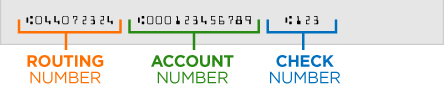 How to find your Routing and Account Numbers on a checkI hereby authorize The Irvington Club to Debit the Bank Account referenced herein, via the Automated Clearing House (ACH) system, according to the parameters specified herein. This authority will remain in effect until the payment(s) are completed as specified herein. If a payment is returned for any reason I acknowledge that I am subject to a rejected item fee up to the maximum amount allowed by law.This authorization will remain in force until The Irvington Club receives written notice of termination.Signature of Account Holder	Print Name of Account Holder	Date     Recurring	 	Monthly	 	Variable	ACH TypeFrequencyAmount per Payment